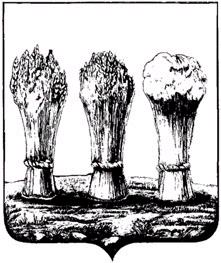 О внесении изменений в постановление администрации города Пензы от 22.09.2014 № 1096 «Об утверждении муниципальной программы «Развитие культуры города Пензы на 2015 – 2020 годы»В соответствии с основными направлениями социально-экономического развития города Пензы, постановлением администрации города Пензы от 19.12.2013 № 1527 «Об утверждении порядка разработки, реализации и оценки эффективности муниципальных программ города Пензы», статьей 179 Бюджетного кодекса РФ, руководствуясь статьей 33 Устава города Пензы,Администрация города Пензы постановляет:Внести в приложение к постановлению администрации города Пензы от 22.09.2014 № 1096 «Об утверждении муниципальной программы «Развитие культуры города Пензы на 2015 – 2020 годы» (далее – Программа) следующие изменения:	1.1. Пункт 10.1.4. «Прогноз сводных показателей муниципальных заданий на оказание муниципальных услуг (выполнение работ) муниципальными учреждениями города Пензы по муниципальной программе» изложить в следующей редакции:«В рамках реализации подпрограммы «Развитие дополнительного образования детей по программам художественно-эстетической, музыкальной направленности» планируется оказание муниципальными учреждениями дополнительного образования детей следующих муниципальных услуг (выполнение работ):- реализация дополнительных общеразвивающих программ;- реализация дополнительных предпрофессиональных программ;- организация мероприятий.Прогноз сводных показателей муниципальных заданий на оказание муниципальных услуг (выполнение работ) муниципальными учреждениями города Пензы по муниципальной программе представлен в приложении № 6 к муниципальной программе.».	1.2. Приложение № 6 к Программе изложить в новой редакции согласно Приложению № 1 к настоящему постановлению;	1.3. Приложение № 8 к Программе изложить в новой редакции согласно Приложению № 2 к настоящему постановлению.Настоящее постановление действует в части, не противоречащей решению Пензенской городской Думы от 23.12.2015 № 335-17/6 «О бюджете города Пензы на 2016 год».Признать утратившими силу пункты 1.11. и 1.12. постановления администрации города Пензы от 01.09.2016 № 1464/1 «О внесении изменений в постановление администрации города Пензы от 22.09.2014 № 1096 «Об утверждении муниципальной программы «Развитие культуры города Пензы на 2015-2020 годы».Опубликовать настоящее постановление в средстве массовой информации, определенном для официального опубликования муниципальных правовых актов администрации города Пензы, и разместить на официальном сайте администрации города Пензы в информационно-коммуникационной сети «Интернет».5. Контроль за выполнением настоящего постановления возложить на заместителя главы администрации города по социальной политике и развития местного самоуправления, начальника Управления культуры города Пензы.Глава администрации города					В.Н. КувайцевПриложение № 1к постановлению администрации города Пензы  от 17.11. 2016 г. № 2002Приложение № 6к муниципальной программе «Развитие культуры города Пензы на 2015 – 2020 годы»Прогноз сводных показателей муниципальных заданий на оказание муниципальных услуг (выполнение работ) муниципальными учреждениями города Пензы по муниципальной программе  «Развитие культуры города Пензы на 2015 – 2020 годы»Исполняющий обязанности первого заместителя главы администрации города				В.А. ПопковПриложение № 2к постановлению администрации города Пензы  от 17.11. 2016 г. № 2002Приложение № 8к муниципальной программе«Развитие культуры городаПензы на 2015 – 2020 годы»План реализации муниципальной программы«Развитие культуры города Пензы на 2015 – 2020 годы»на 2016 годИсполняющий обязанности первого заместителя главы администрации города				В.А. ПопковУправление культуры города ПензыУправление культуры города ПензыУправление культуры города ПензыУправление культуры города ПензыУправление культуры города ПензыУправление культуры города ПензыУправление культуры города ПензыУправление культуры города ПензыУправление культуры города ПензыУправление культуры города ПензыУправление культуры города ПензыУправление культуры города ПензыУправление культуры города ПензыУправление культуры города ПензыУправление культуры города ПензыУправление культуры города ПензыN п/пНаименование муниципальной услуги (работы)Наименование показателя, характеризующего объем услуги (работы)Единица измерения объема муниципальной услугиОбъем муниципальной услугиОбъем муниципальной услугиОбъем муниципальной услугиОбъем муниципальной услугиОбъем муниципальной услугиОбъем муниципальной услугиРасходы бюджета города Пензы на оказание муниципальной услуги (выполнение работы), тыс. рублейРасходы бюджета города Пензы на оказание муниципальной услуги (выполнение работы), тыс. рублейРасходы бюджета города Пензы на оказание муниципальной услуги (выполнение работы), тыс. рублейРасходы бюджета города Пензы на оказание муниципальной услуги (выполнение работы), тыс. рублейРасходы бюджета города Пензы на оказание муниципальной услуги (выполнение работы), тыс. рублейРасходы бюджета города Пензы на оказание муниципальной услуги (выполнение работы), тыс. рублейРасходы бюджета города Пензы на оказание муниципальной услуги (выполнение работы), тыс. рублейРасходы бюджета города Пензы на оказание муниципальной услуги (выполнение работы), тыс. рублейРасходы бюджета города Пензы на оказание муниципальной услуги (выполнение работы), тыс. рублейN п/пНаименование муниципальной услуги (работы)Наименование показателя, характеризующего объем услуги (работы)Единица измерения объема муниципальной услуги2015 год2016 год2017 год2018 год2019 год2020 год2015 год2016 год2017 год2017 год2018 год2018 год2019 год2019 год2020 годМуниципальная программа «Развитие культуры города Пензы на 2015 – 2020 годы»Муниципальная программа «Развитие культуры города Пензы на 2015 – 2020 годы»Муниципальная программа «Развитие культуры города Пензы на 2015 – 2020 годы»Муниципальная программа «Развитие культуры города Пензы на 2015 – 2020 годы»Муниципальная программа «Развитие культуры города Пензы на 2015 – 2020 годы»Муниципальная программа «Развитие культуры города Пензы на 2015 – 2020 годы»Муниципальная программа «Развитие культуры города Пензы на 2015 – 2020 годы»Муниципальная программа «Развитие культуры города Пензы на 2015 – 2020 годы»Муниципальная программа «Развитие культуры города Пензы на 2015 – 2020 годы»Муниципальная программа «Развитие культуры города Пензы на 2015 – 2020 годы»Муниципальная программа «Развитие культуры города Пензы на 2015 – 2020 годы»Муниципальная программа «Развитие культуры города Пензы на 2015 – 2020 годы»Муниципальная программа «Развитие культуры города Пензы на 2015 – 2020 годы»Муниципальная программа «Развитие культуры города Пензы на 2015 – 2020 годы»Муниципальная программа «Развитие культуры города Пензы на 2015 – 2020 годы»Муниципальная программа «Развитие культуры города Пензы на 2015 – 2020 годы»Муниципальная программа «Развитие культуры города Пензы на 2015 – 2020 годы»Муниципальная программа «Развитие культуры города Пензы на 2015 – 2020 годы»Муниципальная программа «Развитие культуры города Пензы на 2015 – 2020 годы»447140,7455979,0663378,0663378,0804979,1804979,1804979,1804979,1804979,1Подпрограмма 1 «Развитие дополнительного образования детей по программам художественно-эстетической, музыкальной направленности»Подпрограмма 1 «Развитие дополнительного образования детей по программам художественно-эстетической, музыкальной направленности»Подпрограмма 1 «Развитие дополнительного образования детей по программам художественно-эстетической, музыкальной направленности»Подпрограмма 1 «Развитие дополнительного образования детей по программам художественно-эстетической, музыкальной направленности»Подпрограмма 1 «Развитие дополнительного образования детей по программам художественно-эстетической, музыкальной направленности»Подпрограмма 1 «Развитие дополнительного образования детей по программам художественно-эстетической, музыкальной направленности»Подпрограмма 1 «Развитие дополнительного образования детей по программам художественно-эстетической, музыкальной направленности»Подпрограмма 1 «Развитие дополнительного образования детей по программам художественно-эстетической, музыкальной направленности»Подпрограмма 1 «Развитие дополнительного образования детей по программам художественно-эстетической, музыкальной направленности»Подпрограмма 1 «Развитие дополнительного образования детей по программам художественно-эстетической, музыкальной направленности»Подпрограмма 1 «Развитие дополнительного образования детей по программам художественно-эстетической, музыкальной направленности»Подпрограмма 1 «Развитие дополнительного образования детей по программам художественно-эстетической, музыкальной направленности»Подпрограмма 1 «Развитие дополнительного образования детей по программам художественно-эстетической, музыкальной направленности»Подпрограмма 1 «Развитие дополнительного образования детей по программам художественно-эстетической, музыкальной направленности»Подпрограмма 1 «Развитие дополнительного образования детей по программам художественно-эстетической, музыкальной направленности»Подпрограмма 1 «Развитие дополнительного образования детей по программам художественно-эстетической, музыкальной направленности»Подпрограмма 1 «Развитие дополнительного образования детей по программам художественно-эстетической, музыкальной направленности»Подпрограмма 1 «Развитие дополнительного образования детей по программам художественно-эстетической, музыкальной направленности»Подпрограмма 1 «Развитие дополнительного образования детей по программам художественно-эстетической, музыкальной направленности»Управление культуры города ПензыУправление культуры города ПензыУправление культуры города ПензыУправление культуры города ПензыУправление культуры города ПензыУправление культуры города ПензыУправление культуры города ПензыУправление культуры города ПензыУправление культуры города ПензыУправление культуры города ПензыУправление культуры города ПензыУправление культуры города ПензыУправление культуры города ПензыУправление культуры города ПензыУправление культуры города ПензыУправление культуры города ПензыУправление культуры города ПензыУправление культуры города ПензыУправление культуры города ПензыМероприятие 1.1.: организация учебного процесса посредством реализации дополнительных образовательных программМероприятие 1.1.: организация учебного процесса посредством реализации дополнительных образовательных программМероприятие 1.1.: организация учебного процесса посредством реализации дополнительных образовательных программМероприятие 1.1.: организация учебного процесса посредством реализации дополнительных образовательных программМероприятие 1.1.: организация учебного процесса посредством реализации дополнительных образовательных программМероприятие 1.1.: организация учебного процесса посредством реализации дополнительных образовательных программМероприятие 1.1.: организация учебного процесса посредством реализации дополнительных образовательных программМероприятие 1.1.: организация учебного процесса посредством реализации дополнительных образовательных программМероприятие 1.1.: организация учебного процесса посредством реализации дополнительных образовательных программМероприятие 1.1.: организация учебного процесса посредством реализации дополнительных образовательных программМероприятие 1.1.: организация учебного процесса посредством реализации дополнительных образовательных программМероприятие 1.1.: организация учебного процесса посредством реализации дополнительных образовательных программМероприятие 1.1.: организация учебного процесса посредством реализации дополнительных образовательных программМероприятие 1.1.: организация учебного процесса посредством реализации дополнительных образовательных программМероприятие 1.1.: организация учебного процесса посредством реализации дополнительных образовательных программМероприятие 1.1.: организация учебного процесса посредством реализации дополнительных образовательных программМероприятие 1.1.: организация учебного процесса посредством реализации дополнительных образовательных программМероприятие 1.1.: организация учебного процесса посредством реализации дополнительных образовательных программМероприятие 1.1.: организация учебного процесса посредством реализации дополнительных образовательных программ1.Организация предоставления дополнительного образования детей по программам художественно-эстетической, музыкальной направленности.Количество учащихся1 учащийся668500000199074,90,00,00,00,00,00,00,00,02.Реализация дополнительных общеразвивающих программЧисло человеко-часов пребываниячеловеко- час0119248812153091215309121530912153090,0209128,5240387,1240387,1283423,0283423,0283423,0283423,0283423,03Реализация дополнительных предпрофессиональных программЧисло человеко-часов пребываниячеловеко- час022821000004579,20000000Мероприятие 1.3.: организация и проведение культурно-массовых и просветительских мероприятийМероприятие 1.3.: организация и проведение культурно-массовых и просветительских мероприятийМероприятие 1.3.: организация и проведение культурно-массовых и просветительских мероприятийМероприятие 1.3.: организация и проведение культурно-массовых и просветительских мероприятийМероприятие 1.3.: организация и проведение культурно-массовых и просветительских мероприятийМероприятие 1.3.: организация и проведение культурно-массовых и просветительских мероприятийМероприятие 1.3.: организация и проведение культурно-массовых и просветительских мероприятийМероприятие 1.3.: организация и проведение культурно-массовых и просветительских мероприятийМероприятие 1.3.: организация и проведение культурно-массовых и просветительских мероприятийМероприятие 1.3.: организация и проведение культурно-массовых и просветительских мероприятийМероприятие 1.3.: организация и проведение культурно-массовых и просветительских мероприятийМероприятие 1.3.: организация и проведение культурно-массовых и просветительских мероприятийМероприятие 1.3.: организация и проведение культурно-массовых и просветительских мероприятийМероприятие 1.3.: организация и проведение культурно-массовых и просветительских мероприятийМероприятие 1.3.: организация и проведение культурно-массовых и просветительских мероприятийМероприятие 1.3.: организация и проведение культурно-массовых и просветительских мероприятийМероприятие 1.3.: организация и проведение культурно-массовых и просветительских мероприятийМероприятие 1.3.: организация и проведение культурно-массовых и просветительских мероприятийМероприятие 1.3.: организация и проведение культурно-массовых и просветительских мероприятий4.Организация и проведение фестивалей, выставок, смотров, конкурсов, конференций и иных культурно-зрелищных и/или просветительских мероприятийКоличество мероприятий1 мероприятие100000450,00,00,00,00,00,00,00,00,04.Организация мероприятийколичество участников мероприятияЧеловек4.Организация мероприятийколичество проведенных мероприятийШтукаПодпрограмма 2 «Развитие культурно-досуговых учреждений и учреждений исполнительского искусства города Пензы»Подпрограмма 2 «Развитие культурно-досуговых учреждений и учреждений исполнительского искусства города Пензы»Подпрограмма 2 «Развитие культурно-досуговых учреждений и учреждений исполнительского искусства города Пензы»Подпрограмма 2 «Развитие культурно-досуговых учреждений и учреждений исполнительского искусства города Пензы»Подпрограмма 2 «Развитие культурно-досуговых учреждений и учреждений исполнительского искусства города Пензы»Подпрограмма 2 «Развитие культурно-досуговых учреждений и учреждений исполнительского искусства города Пензы»Подпрограмма 2 «Развитие культурно-досуговых учреждений и учреждений исполнительского искусства города Пензы»Подпрограмма 2 «Развитие культурно-досуговых учреждений и учреждений исполнительского искусства города Пензы»Подпрограмма 2 «Развитие культурно-досуговых учреждений и учреждений исполнительского искусства города Пензы»Подпрограмма 2 «Развитие культурно-досуговых учреждений и учреждений исполнительского искусства города Пензы»Подпрограмма 2 «Развитие культурно-досуговых учреждений и учреждений исполнительского искусства города Пензы»Подпрограмма 2 «Развитие культурно-досуговых учреждений и учреждений исполнительского искусства города Пензы»Подпрограмма 2 «Развитие культурно-досуговых учреждений и учреждений исполнительского искусства города Пензы»Подпрограмма 2 «Развитие культурно-досуговых учреждений и учреждений исполнительского искусства города Пензы»Подпрограмма 2 «Развитие культурно-досуговых учреждений и учреждений исполнительского искусства города Пензы»Подпрограмма 2 «Развитие культурно-досуговых учреждений и учреждений исполнительского искусства города Пензы»Подпрограмма 2 «Развитие культурно-досуговых учреждений и учреждений исполнительского искусства города Пензы»Подпрограмма 2 «Развитие культурно-досуговых учреждений и учреждений исполнительского искусства города Пензы»Подпрограмма 2 «Развитие культурно-досуговых учреждений и учреждений исполнительского искусства города Пензы»Управление культуры города ПензыУправление культуры города ПензыУправление культуры города ПензыУправление культуры города ПензыУправление культуры города ПензыУправление культуры города ПензыУправление культуры города ПензыУправление культуры города ПензыУправление культуры города ПензыУправление культуры города ПензыУправление культуры города ПензыУправление культуры города ПензыУправление культуры города ПензыУправление культуры города ПензыУправление культуры города ПензыУправление культуры города ПензыУправление культуры города ПензыУправление культуры города ПензыУправление культуры города ПензыМероприятие 2.1.: организация досуга населения на базе учреждений культурно-досугового типаМероприятие 2.1.: организация досуга населения на базе учреждений культурно-досугового типаМероприятие 2.1.: организация досуга населения на базе учреждений культурно-досугового типаМероприятие 2.1.: организация досуга населения на базе учреждений культурно-досугового типаМероприятие 2.1.: организация досуга населения на базе учреждений культурно-досугового типаМероприятие 2.1.: организация досуга населения на базе учреждений культурно-досугового типаМероприятие 2.1.: организация досуга населения на базе учреждений культурно-досугового типаМероприятие 2.1.: организация досуга населения на базе учреждений культурно-досугового типаМероприятие 2.1.: организация досуга населения на базе учреждений культурно-досугового типаМероприятие 2.1.: организация досуга населения на базе учреждений культурно-досугового типаМероприятие 2.1.: организация досуга населения на базе учреждений культурно-досугового типаМероприятие 2.1.: организация досуга населения на базе учреждений культурно-досугового типаМероприятие 2.1.: организация досуга населения на базе учреждений культурно-досугового типаМероприятие 2.1.: организация досуга населения на базе учреждений культурно-досугового типаМероприятие 2.1.: организация досуга населения на базе учреждений культурно-досугового типаМероприятие 2.1.: организация досуга населения на базе учреждений культурно-досугового типаМероприятие 2.1.: организация досуга населения на базе учреждений культурно-досугового типаМероприятие 2.1.: организация досуга населения на базе учреждений культурно-досугового типаМероприятие 2.1.: организация досуга населения на базе учреждений культурно-досугового типа1.Организация спектаклей, концертов и концертных программ, цирковых номеров и программ, иных зрелищных программКоличество посетителей1 посетитель18311900000100544,90,00,00,00,00,00,00,00,02.Организация деятельности клубных формирований и формирований самодеятельного народного творчестваКоличество клубных формированийЕдиница048484848480,082564,7128219,2128219,2155469,7155469,7155469,7155469,7155469,73.Создание концертов и концертных программКоличество новых (капитально-возобновленных) постановокЕдиница0444440,09895,514 240,014 240,017316,617316,617316,617316,617316,64. Выявление, изучение, сохранение, развитие и популяризация объектов нематериального культурного наследия народов Российской Федерации в области традиционной народной культуры20028,736083,236083,245421,145421,145421,145421,145421,1Мероприятие 2.2.: организация и проведение спектаклей театра юного зрителяМероприятие 2.2.: организация и проведение спектаклей театра юного зрителяМероприятие 2.2.: организация и проведение спектаклей театра юного зрителяМероприятие 2.2.: организация и проведение спектаклей театра юного зрителяМероприятие 2.2.: организация и проведение спектаклей театра юного зрителяМероприятие 2.2.: организация и проведение спектаклей театра юного зрителяМероприятие 2.2.: организация и проведение спектаклей театра юного зрителяМероприятие 2.2.: организация и проведение спектаклей театра юного зрителяМероприятие 2.2.: организация и проведение спектаклей театра юного зрителяМероприятие 2.2.: организация и проведение спектаклей театра юного зрителяМероприятие 2.2.: организация и проведение спектаклей театра юного зрителяМероприятие 2.2.: организация и проведение спектаклей театра юного зрителяМероприятие 2.2.: организация и проведение спектаклей театра юного зрителяМероприятие 2.2.: организация и проведение спектаклей театра юного зрителяМероприятие 2.2.: организация и проведение спектаклей театра юного зрителяМероприятие 2.2.: организация и проведение спектаклей театра юного зрителяМероприятие 2.2.: организация и проведение спектаклей театра юного зрителяМероприятие 2.2.: организация и проведение спектаклей театра юного зрителяМероприятие 2.2.: организация и проведение спектаклей театра юного зрителя5.Создание условий для организации досуга и обеспечения жителей городского округа услугами организаций культуры (театрально-зрелищная услуга)Количество участников1 участник200000,00,00,00,00,015 347,150,00,00,00,00,00,00,00,06. Создание спектаклейКоличество новых (капитально-возобновленных) постановокЕдиница0,0444440,015433,026204,526204,532927,732927,732927,732927,732927,7Мероприятие 2.3.: организация и проведение культурно-массовых и просветительских мероприятийМероприятие 2.3.: организация и проведение культурно-массовых и просветительских мероприятийМероприятие 2.3.: организация и проведение культурно-массовых и просветительских мероприятийМероприятие 2.3.: организация и проведение культурно-массовых и просветительских мероприятийМероприятие 2.3.: организация и проведение культурно-массовых и просветительских мероприятийМероприятие 2.3.: организация и проведение культурно-массовых и просветительских мероприятийМероприятие 2.3.: организация и проведение культурно-массовых и просветительских мероприятийМероприятие 2.3.: организация и проведение культурно-массовых и просветительских мероприятийМероприятие 2.3.: организация и проведение культурно-массовых и просветительских мероприятийМероприятие 2.3.: организация и проведение культурно-массовых и просветительских мероприятийМероприятие 2.3.: организация и проведение культурно-массовых и просветительских мероприятийМероприятие 2.3.: организация и проведение культурно-массовых и просветительских мероприятийМероприятие 2.3.: организация и проведение культурно-массовых и просветительских мероприятийМероприятие 2.3.: организация и проведение культурно-массовых и просветительских мероприятийМероприятие 2.3.: организация и проведение культурно-массовых и просветительских мероприятийМероприятие 2.3.: организация и проведение культурно-массовых и просветительских мероприятийМероприятие 2.3.: организация и проведение культурно-массовых и просветительских мероприятийМероприятие 2.3.: организация и проведение культурно-массовых и просветительских мероприятийМероприятие 2.3.: организация и проведение культурно-массовых и просветительских мероприятий7.Организация и проведение фестивалей, выставок, смотров, конкурсов, конференций и иных культурно-зрелищных и/или просветительских мероприятийКоличество мероприятий1 мероприятие20000008926,30,00,00,00,00,00,00,00,08.Организация мероприятийколичество участников мероприятия Человек069000690006900069000690000,03200,21500,01500,01500,01500,01500,01500,01500,08.Организация мероприятийколичество проведенных мероприятий Штука024242424240,03200,21500,01500,01500,01500,01500,01500,01500,0Подпрограмма 3 «Развитие парков культуры и отдыха, зоопарка»Подпрограмма 3 «Развитие парков культуры и отдыха, зоопарка»Подпрограмма 3 «Развитие парков культуры и отдыха, зоопарка»Подпрограмма 3 «Развитие парков культуры и отдыха, зоопарка»Подпрограмма 3 «Развитие парков культуры и отдыха, зоопарка»Подпрограмма 3 «Развитие парков культуры и отдыха, зоопарка»Подпрограмма 3 «Развитие парков культуры и отдыха, зоопарка»Подпрограмма 3 «Развитие парков культуры и отдыха, зоопарка»Подпрограмма 3 «Развитие парков культуры и отдыха, зоопарка»Подпрограмма 3 «Развитие парков культуры и отдыха, зоопарка»Подпрограмма 3 «Развитие парков культуры и отдыха, зоопарка»Подпрограмма 3 «Развитие парков культуры и отдыха, зоопарка»Подпрограмма 3 «Развитие парков культуры и отдыха, зоопарка»Подпрограмма 3 «Развитие парков культуры и отдыха, зоопарка»Подпрограмма 3 «Развитие парков культуры и отдыха, зоопарка»Подпрограмма 3 «Развитие парков культуры и отдыха, зоопарка»Подпрограмма 3 «Развитие парков культуры и отдыха, зоопарка»Подпрограмма 3 «Развитие парков культуры и отдыха, зоопарка»Подпрограмма 3 «Развитие парков культуры и отдыха, зоопарка»Управление культуры города ПензыУправление культуры города ПензыУправление культуры города ПензыУправление культуры города ПензыУправление культуры города ПензыУправление культуры города ПензыУправление культуры города ПензыУправление культуры города ПензыУправление культуры города ПензыУправление культуры города ПензыУправление культуры города ПензыУправление культуры города ПензыУправление культуры города ПензыУправление культуры города ПензыУправление культуры города ПензыУправление культуры города ПензыУправление культуры города ПензыУправление культуры города ПензыУправление культуры города ПензыМероприятие 3.1.: организация досуга населения на базе парков культуры и отдыхаМероприятие 3.1.: организация досуга населения на базе парков культуры и отдыхаМероприятие 3.1.: организация досуга населения на базе парков культуры и отдыхаМероприятие 3.1.: организация досуга населения на базе парков культуры и отдыхаМероприятие 3.1.: организация досуга населения на базе парков культуры и отдыхаМероприятие 3.1.: организация досуга населения на базе парков культуры и отдыхаМероприятие 3.1.: организация досуга населения на базе парков культуры и отдыхаМероприятие 3.1.: организация досуга населения на базе парков культуры и отдыхаМероприятие 3.1.: организация досуга населения на базе парков культуры и отдыхаМероприятие 3.1.: организация досуга населения на базе парков культуры и отдыхаМероприятие 3.1.: организация досуга населения на базе парков культуры и отдыхаМероприятие 3.1.: организация досуга населения на базе парков культуры и отдыхаМероприятие 3.1.: организация досуга населения на базе парков культуры и отдыхаМероприятие 3.1.: организация досуга населения на базе парков культуры и отдыхаМероприятие 3.1.: организация досуга населения на базе парков культуры и отдыхаМероприятие 3.1.: организация досуга населения на базе парков культуры и отдыхаМероприятие 3.1.: организация досуга населения на базе парков культуры и отдыхаМероприятие 3.1.: организация досуга населения на базе парков культуры и отдыхаМероприятие 3.1.: организация досуга населения на базе парков культуры и отдыха1.Организация досуга всех слоев населения на базе Парков культуры и отдыха.Количество посетителей1 посетитель5490000000058950,30,00,00,00,00,00,00,00,02.Содержание (эксплуатация) имущества, находящегося в государственной (муниципальной) собственностиЭксплуатируемая площадь, всего, в т.ч. зданий прилегающей территорииТысяча квадратных метров059,22559,22559,22559,22559,2250,012772,430243,930243,937537,537537,537537,537537,537537,53.Обеспечение сохранности и целостности историко-архитектурного комплекса, исторической среды и ландшафтов0,061590,074185,174185,193417,693417,693417,693417,693417,6Мероприятие 3.2.: сохранение животного и растительного мира, пополнение и размножение диких животных на базе зоопаркаМероприятие 3.2.: сохранение животного и растительного мира, пополнение и размножение диких животных на базе зоопаркаМероприятие 3.2.: сохранение животного и растительного мира, пополнение и размножение диких животных на базе зоопаркаМероприятие 3.2.: сохранение животного и растительного мира, пополнение и размножение диких животных на базе зоопаркаМероприятие 3.2.: сохранение животного и растительного мира, пополнение и размножение диких животных на базе зоопаркаМероприятие 3.2.: сохранение животного и растительного мира, пополнение и размножение диких животных на базе зоопаркаМероприятие 3.2.: сохранение животного и растительного мира, пополнение и размножение диких животных на базе зоопаркаМероприятие 3.2.: сохранение животного и растительного мира, пополнение и размножение диких животных на базе зоопаркаМероприятие 3.2.: сохранение животного и растительного мира, пополнение и размножение диких животных на базе зоопаркаМероприятие 3.2.: сохранение животного и растительного мира, пополнение и размножение диких животных на базе зоопаркаМероприятие 3.2.: сохранение животного и растительного мира, пополнение и размножение диких животных на базе зоопаркаМероприятие 3.2.: сохранение животного и растительного мира, пополнение и размножение диких животных на базе зоопаркаМероприятие 3.2.: сохранение животного и растительного мира, пополнение и размножение диких животных на базе зоопаркаМероприятие 3.2.: сохранение животного и растительного мира, пополнение и размножение диких животных на базе зоопаркаМероприятие 3.2.: сохранение животного и растительного мира, пополнение и размножение диких животных на базе зоопаркаМероприятие 3.2.: сохранение животного и растительного мира, пополнение и размножение диких животных на базе зоопаркаМероприятие 3.2.: сохранение животного и растительного мира, пополнение и размножение диких животных на базе зоопаркаМероприятие 3.2.: сохранение животного и растительного мира, пополнение и размножение диких животных на базе зоопаркаМероприятие 3.2.: сохранение животного и растительного мира, пополнение и размножение диких животных на базе зоопарка4.Содержание, сохранение и разведение в искусственных условиях диких животных, показ населению коллекции диких животныхКоличество посетителей1 посетитель2250000000019989,80,00,00,00,00,00,00,00,05.Формирование, сохранение, содержание и учет коллекций диких и домашних животных, растений0,017280,346294,446294,455411,055411,055411,055411,055411,0Мероприятие 3.3. организация и проведение культурно-массовых и просветительских мероприятийМероприятие 3.3. организация и проведение культурно-массовых и просветительских мероприятийМероприятие 3.3. организация и проведение культурно-массовых и просветительских мероприятийМероприятие 3.3. организация и проведение культурно-массовых и просветительских мероприятийМероприятие 3.3. организация и проведение культурно-массовых и просветительских мероприятийМероприятие 3.3. организация и проведение культурно-массовых и просветительских мероприятийМероприятие 3.3. организация и проведение культурно-массовых и просветительских мероприятийМероприятие 3.3. организация и проведение культурно-массовых и просветительских мероприятийМероприятие 3.3. организация и проведение культурно-массовых и просветительских мероприятийМероприятие 3.3. организация и проведение культурно-массовых и просветительских мероприятийМероприятие 3.3. организация и проведение культурно-массовых и просветительских мероприятийМероприятие 3.3. организация и проведение культурно-массовых и просветительских мероприятийМероприятие 3.3. организация и проведение культурно-массовых и просветительских мероприятийМероприятие 3.3. организация и проведение культурно-массовых и просветительских мероприятийМероприятие 3.3. организация и проведение культурно-массовых и просветительских мероприятийМероприятие 3.3. организация и проведение культурно-массовых и просветительских мероприятийМероприятие 3.3. организация и проведение культурно-массовых и просветительских мероприятийМероприятие 3.3. организация и проведение культурно-массовых и просветительских мероприятийМероприятие 3.3. организация и проведение культурно-массовых и просветительских мероприятий6.Организация и проведение фестивалей, выставок, смотров, конкурсов, конференций и иных культурно-зрелищных и/или просветительских мероприятийКоличество мероприятий1 мероприятие10000025,00,00,00,00,00,00,00,00,07Организация мероприятийколичество участников мероприятия Человек1000010000100001000010000300,5133,8133,8133,8133,8133,8133,8133,87Организация мероприятийколичество проведенных мероприятий Штука3 2222Подпрограмма 4 «Развитие библиотечного дела»Подпрограмма 4 «Развитие библиотечного дела»Подпрограмма 4 «Развитие библиотечного дела»Подпрограмма 4 «Развитие библиотечного дела»Подпрограмма 4 «Развитие библиотечного дела»Подпрограмма 4 «Развитие библиотечного дела»Подпрограмма 4 «Развитие библиотечного дела»Подпрограмма 4 «Развитие библиотечного дела»Подпрограмма 4 «Развитие библиотечного дела»Подпрограмма 4 «Развитие библиотечного дела»Подпрограмма 4 «Развитие библиотечного дела»Подпрограмма 4 «Развитие библиотечного дела»Подпрограмма 4 «Развитие библиотечного дела»Подпрограмма 4 «Развитие библиотечного дела»Подпрограмма 4 «Развитие библиотечного дела»Подпрограмма 4 «Развитие библиотечного дела»Подпрограмма 4 «Развитие библиотечного дела»Подпрограмма 4 «Развитие библиотечного дела»Подпрограмма 4 «Развитие библиотечного дела»Управление культуры города ПензыУправление культуры города ПензыУправление культуры города ПензыУправление культуры города ПензыУправление культуры города ПензыУправление культуры города ПензыУправление культуры города ПензыУправление культуры города ПензыУправление культуры города ПензыУправление культуры города ПензыУправление культуры города ПензыУправление культуры города ПензыУправление культуры города ПензыУправление культуры города ПензыУправление культуры города ПензыУправление культуры города ПензыУправление культуры города ПензыУправление культуры города ПензыУправление культуры города ПензыМероприятие 4.1.: организация информационно - библиотечного обслуживания жителей города Пензы, комплектование и обеспечение сохранности библиотечных фондов библиотек города ПензыМероприятие 4.1.: организация информационно - библиотечного обслуживания жителей города Пензы, комплектование и обеспечение сохранности библиотечных фондов библиотек города ПензыМероприятие 4.1.: организация информационно - библиотечного обслуживания жителей города Пензы, комплектование и обеспечение сохранности библиотечных фондов библиотек города ПензыМероприятие 4.1.: организация информационно - библиотечного обслуживания жителей города Пензы, комплектование и обеспечение сохранности библиотечных фондов библиотек города ПензыМероприятие 4.1.: организация информационно - библиотечного обслуживания жителей города Пензы, комплектование и обеспечение сохранности библиотечных фондов библиотек города ПензыМероприятие 4.1.: организация информационно - библиотечного обслуживания жителей города Пензы, комплектование и обеспечение сохранности библиотечных фондов библиотек города ПензыМероприятие 4.1.: организация информационно - библиотечного обслуживания жителей города Пензы, комплектование и обеспечение сохранности библиотечных фондов библиотек города ПензыМероприятие 4.1.: организация информационно - библиотечного обслуживания жителей города Пензы, комплектование и обеспечение сохранности библиотечных фондов библиотек города ПензыМероприятие 4.1.: организация информационно - библиотечного обслуживания жителей города Пензы, комплектование и обеспечение сохранности библиотечных фондов библиотек города ПензыМероприятие 4.1.: организация информационно - библиотечного обслуживания жителей города Пензы, комплектование и обеспечение сохранности библиотечных фондов библиотек города ПензыМероприятие 4.1.: организация информационно - библиотечного обслуживания жителей города Пензы, комплектование и обеспечение сохранности библиотечных фондов библиотек города ПензыМероприятие 4.1.: организация информационно - библиотечного обслуживания жителей города Пензы, комплектование и обеспечение сохранности библиотечных фондов библиотек города ПензыМероприятие 4.1.: организация информационно - библиотечного обслуживания жителей города Пензы, комплектование и обеспечение сохранности библиотечных фондов библиотек города ПензыМероприятие 4.1.: организация информационно - библиотечного обслуживания жителей города Пензы, комплектование и обеспечение сохранности библиотечных фондов библиотек города ПензыМероприятие 4.1.: организация информационно - библиотечного обслуживания жителей города Пензы, комплектование и обеспечение сохранности библиотечных фондов библиотек города ПензыМероприятие 4.1.: организация информационно - библиотечного обслуживания жителей города Пензы, комплектование и обеспечение сохранности библиотечных фондов библиотек города ПензыМероприятие 4.1.: организация информационно - библиотечного обслуживания жителей города Пензы, комплектование и обеспечение сохранности библиотечных фондов библиотек города ПензыМероприятие 4.1.: организация информационно - библиотечного обслуживания жителей города Пензы, комплектование и обеспечение сохранности библиотечных фондов библиотек города ПензыМероприятие 4.1.: организация информационно - библиотечного обслуживания жителей города Пензы, комплектование и обеспечение сохранности библиотечных фондов библиотек города Пензы1.Предоставление документа в пользование по требованию (библиотечное обслуживание населения)Количество экземпляров1 экземпляр15180000000041267,40,00,00,00,00,00,00,00,02.Библиотечное, библиографическое и информационное обслуживание пользователей библиотекиКоличество посещенийЕдиница04565004565004565004565004565000,042523,442523,466031,666031,682554,982554,982554,982554,9Мероприятие 4.2.: организация и проведение культурно-массовых и просветительских мероприятийМероприятие 4.2.: организация и проведение культурно-массовых и просветительских мероприятийМероприятие 4.2.: организация и проведение культурно-массовых и просветительских мероприятийМероприятие 4.2.: организация и проведение культурно-массовых и просветительских мероприятийМероприятие 4.2.: организация и проведение культурно-массовых и просветительских мероприятийМероприятие 4.2.: организация и проведение культурно-массовых и просветительских мероприятийМероприятие 4.2.: организация и проведение культурно-массовых и просветительских мероприятийМероприятие 4.2.: организация и проведение культурно-массовых и просветительских мероприятийМероприятие 4.2.: организация и проведение культурно-массовых и просветительских мероприятийМероприятие 4.2.: организация и проведение культурно-массовых и просветительских мероприятийМероприятие 4.2.: организация и проведение культурно-массовых и просветительских мероприятийМероприятие 4.2.: организация и проведение культурно-массовых и просветительских мероприятийМероприятие 4.2.: организация и проведение культурно-массовых и просветительских мероприятийМероприятие 4.2.: организация и проведение культурно-массовых и просветительских мероприятийМероприятие 4.2.: организация и проведение культурно-массовых и просветительских мероприятийМероприятие 4.2.: организация и проведение культурно-массовых и просветительских мероприятийМероприятие 4.2.: организация и проведение культурно-массовых и просветительских мероприятийМероприятие 4.2.: организация и проведение культурно-массовых и просветительских мероприятийМероприятие 4.2.: организация и проведение культурно-массовых и просветительских мероприятий3.Организация и проведение фестивалей, выставок, смотров, конкурсов, конференций и иных культурно-зрелищных и/или просветительских мероприятийКоличество мероприятий1 мероприятие30000047,20,00,00,00,00,00,00,00,04Организация мероприятийколичество участников мероприятия Человек46046046046046046044,844,844,844,844,844,844,844,84Организация мероприятийколичество проведенных мероприятий Штука33333344,844,844,844,844,844,844,844,8Управление культуры города ПензыУправление культуры города ПензыУправление культуры города ПензыУправление культуры города ПензыУправление культуры города ПензыУправление культуры города ПензыУправление культуры города ПензыУправление культуры города ПензыУправление культуры города ПензыУправление культуры города ПензыУправление культуры города Пензы(указать наименование органа местного самоуправления)(указать наименование органа местного самоуправления)(указать наименование органа местного самоуправления)(указать наименование органа местного самоуправления)(указать наименование органа местного самоуправления)(указать наименование органа местного самоуправления)(указать наименование органа местного самоуправления)(указать наименование органа местного самоуправления)(указать наименование органа местного самоуправления)(указать наименование органа местного самоуправления)(указать наименование органа местного самоуправления)N п/пНаименование подпрограммы, мероприятийОтветственный исполнитель Срок начала реализацииСрок окончания реализацииОжидаемый результатИсточник финансированияКод бюджетной классификации (бюджет города Пензы)Код бюджетной классификации (бюджет города Пензы)Код бюджетной классификации (бюджет города Пензы)Код бюджетной классификации (бюджет города Пензы)Код бюджетной классификации (бюджет города Пензы)Финансирование, тыс. рублейN п/пНаименование подпрограммы, мероприятийОтветственный исполнитель Срок начала реализацииСрок окончания реализацииОжидаемый результатИсточник финансированияГРБСРзПрЦСВРФинансирование, тыс. рублей1Подпрограмма 1. «Развитие дополнительного образования по программам художественно-эстетической, музыкальной направленности»Управление культуры города Пензы, муниципальные учреждения дополнительного образования детей, в отношении которых функции и полномочия учредителя осуществляет Управление культуры города Пензы01.01.201631.12.2016xБюджет города Пензыxxxxx214 805,91.1Мероприятие 1.1.Организация учебного процесса посредством реализации дополнительных образовательных программУправление культуры города Пензы, муниципальные учреждения дополнительного образования детей, в отношении которых функции и полномочия учредителя осуществляет Управление культуры города Пензы01.01.201631.12.2016Повышение качества услуг, предоставляемых учреждениями дополнительного образования детей в сфере культуры. Повышение удовлетворенности населения предоставлением муниципальных услуг учреждениями дополнительного образования детей в сфере культурыБюджет города Пензы95707020310122010611133 050,81.1Мероприятие 1.1.Организация учебного процесса посредством реализации дополнительных образовательных программУправление культуры города Пензы, муниципальные учреждения дополнительного образования детей, в отношении которых функции и полномочия учредителя осуществляет Управление культуры города Пензы01.01.201631.12.2016Повышение качества услуг, предоставляемых учреждениями дополнительного образования детей в сфере культуры. Повышение удовлетворенности населения предоставлением муниципальных услуг учреждениями дополнительного образования детей в сфере культурыБюджет города Пензы95707020310122010612376,81.1Мероприятие 1.1.Организация учебного процесса посредством реализации дополнительных образовательных программУправление культуры города Пензы, муниципальные учреждения дополнительного образования детей, в отношении которых функции и полномочия учредителя осуществляет Управление культуры города Пензы01.01.201631.12.2016Повышение качества услуг, предоставляемых учреждениями дополнительного образования детей в сфере культуры. Повышение удовлетворенности населения предоставлением муниципальных услуг учреждениями дополнительного образования детей в сфере культурыБюджет города Пензы9570702031012201062180 656,91.1Мероприятие 1.1.Организация учебного процесса посредством реализации дополнительных образовательных программУправление культуры города Пензы, муниципальные учреждения дополнительного образования детей, в отношении которых функции и полномочия учредителя осуществляет Управление культуры города Пензы01.01.201631.12.2016Повышение качества услуг, предоставляемых учреждениями дополнительного образования детей в сфере культуры. Повышение удовлетворенности населения предоставлением муниципальных услуг учреждениями дополнительного образования детей в сфере культурыБюджет города Пензы95707020310122010622195,31.1Итого по мероприятию 1.1.Итого по мероприятию 1.1.Итого по мероприятию 1.1.Итого по мероприятию 1.1.Итого по мероприятию 1.1.Итого по мероприятию 1.1.Итого по мероприятию 1.1.Итого по мероприятию 1.1.Итого по мероприятию 1.1.Итого по мероприятию 1.1.Итого по мероприятию 1.1.214 279,81.2Мероприятие 1.2.мероприятия по выполнению наказов избирателей, поступивших депутатам Пензенской городской Думы, в учреждениях дополнительного образования детей, в отношении которых функции и полномочия учредителя осуществляет Управление культуры города Пензы.Управление культуры города Пензы, муниципальные учреждения дополнительного образования детей, в отношении которых функции и полномочия учредителя осуществляет Управление культуры города Пензы01.01.201631.12.2016Работы по замене окон в МБОУ ДОД ДМШ № 2Бюджет города Пензы9570702031022210088,61.2Итого по мероприятию 1.2.Итого по мероприятию 1.2.Итого по мероприятию 1.2.Итого по мероприятию 1.2.Итого по мероприятию 1.2.Итого по мероприятию 1.2.Итого по мероприятию 1.2.Итого по мероприятию 1.2.Итого по мероприятию 1.2.Итого по мероприятию 1.2.Итого по мероприятию 1.2.88,61.4Мероприятие 1.4.Субвенции на исполнение отдельных государственных полномочий Пензенской области по осуществлению денежных выплат молодым специалистам (педагогическим работникам) муниципальных образовательных организаций дополнительного образования в сфере культурыУправление культуры города Пензы, муниципальные учреждения дополнительного образования детей, в отношении которых функции и полномочия учредителя осуществляет Управление культуры города Пензы01.01.201631.12.2016Стимулирование денежными выплатами молодых специалистов (педагогических работников)бюджет Пензенской области9570702031047625061293,7441.4Мероприятие 1.4.Субвенции на исполнение отдельных государственных полномочий Пензенской области по осуществлению денежных выплат молодым специалистам (педагогическим работникам) муниципальных образовательных организаций дополнительного образования в сфере культурыУправление культуры города Пензы, муниципальные учреждения дополнительного образования детей, в отношении которых функции и полномочия учредителя осуществляет Управление культуры города Пензы01.01.201631.12.2016Стимулирование денежными выплатами молодых специалистов (педагогических работников)бюджет Пензенской области95707020310476250622343,7561.4Итого по мероприятию 1.4.Итого по мероприятию 1.4.Итого по мероприятию 1.4.Итого по мероприятию 1.4.Итого по мероприятию 1.4.Итого по мероприятию 1.4.Итого по мероприятию 1.4.Итого по мероприятию 1.4.Итого по мероприятию 1.4.Итого по мероприятию 1.4.Итого по мероприятию 1.4.437,52.Подпрограмма 2.Развитие культурно-досуговых учреждений и учреждений исполнительского искусства города ПензыУправление культуры города Пензы,МБУ «ЦКиД», МБУ «ЦХИ», МАУ «ЦРХиВК», МБУ «ХА «Зоренька», МАУ «Русский народный оркестр «Пенза»01.01.201631.12.2016xБюджет города Пензыxxxxx131 198,12.1Мероприятие 2.1.Организация досуга населения на базе учреждений культурно-досугового типаУправление культуры города Пензы,МБУ «ЦКиД», МБУ «ЦХИ», МАУ «ЦРХиВК», МБУ «ХА «Зоренька», МАУ «Русский народный оркестр «Пенза»01.01.201631.12.2016Повышение качества услуг, предоставляемых учреждениями культурно-досугового типа. Увеличение численности участников культурно-досуговых мероприятий, увеличение доли детей, привлекаемых к участию в творческих мероприятиях. Повышение удовлетворенности населения предоставлением муниципальных услуг учреждениями культурно-досугового типа.Бюджет города Пензы9570801032012202061190 379,32.1Мероприятие 2.1.Организация досуга населения на базе учреждений культурно-досугового типаУправление культуры города Пензы,МБУ «ЦКиД», МБУ «ЦХИ», МАУ «ЦРХиВК», МБУ «ХА «Зоренька», МАУ «Русский народный оркестр «Пенза»01.01.201631.12.2016Повышение качества услуг, предоставляемых учреждениями культурно-досугового типа. Увеличение численности участников культурно-досуговых мероприятий, увеличение доли детей, привлекаемых к участию в творческих мероприятиях. Повышение удовлетворенности населения предоставлением муниципальных услуг учреждениями культурно-досугового типа.Бюджет города Пензы9570801032012202062122 196,12.1Мероприятие 2.1.Организация досуга населения на базе учреждений культурно-досугового типаУправление культуры города Пензы,МБУ «ЦКиД», МБУ «ЦХИ», МАУ «ЦРХиВК», МБУ «ХА «Зоренька», МАУ «Русский народный оркестр «Пенза»01.01.201631.12.2016Повышение качества услуг, предоставляемых учреждениями культурно-досугового типа. Увеличение численности участников культурно-досуговых мероприятий, увеличение доли детей, привлекаемых к участию в творческих мероприятиях. Повышение удовлетворенности населения предоставлением муниципальных услуг учреждениями культурно-досугового типа.Бюджет города Пензы9570801032012202062238,02.1Итого по мероприятию 2.1.Итого по мероприятию 2.1.Итого по мероприятию 2.1.Итого по мероприятию 2.1.Итого по мероприятию 2.1.Итого по мероприятию 2.1.Итого по мероприятию 2.1.Итого по мероприятию 2.1.Итого по мероприятию 2.1.Итого по мероприятию 2.1.Итого по мероприятию 2.1.112 613,42.2Мероприятие 2.2. Организация и проведение спектаклей театра юного зрителяУправление культуры города Пензы,МБУ «Пензенский ТЮЗ»01.01.201631.12.2016Повышение качества услуг, предоставляемых МБУ «Пензенский ТЮЗ». Повышение удовлетворенности населения предоставлением муниципальных услуг МБУ «Пензенский ТЮЗ».Бюджет города Пензы9570801032022203061115 433,02.2Мероприятие 2.2. Организация и проведение спектаклей театра юного зрителяУправление культуры города Пензы,МБУ «Пензенский ТЮЗ»01.01.201631.12.2016Повышение качества услуг, предоставляемых МБУ «Пензенский ТЮЗ». Повышение удовлетворенности населения предоставлением муниципальных услуг МБУ «Пензенский ТЮЗ».Бюджет города Пензы9570801032022203061238,02.2Итого по мероприятию 2.2.Итого по мероприятию 2.2.Итого по мероприятию 2.2.Итого по мероприятию 2.2.Итого по мероприятию 2.2.Итого по мероприятию 2.2.Итого по мероприятию 2.2.Итого по мероприятию 2.2.Итого по мероприятию 2.2.Итого по мероприятию 2.2.Итого по мероприятию 2.2.15 471,02.3.Мероприятие 2.3.Организация и проведение культурно-массовых и просветительских мероприятийУправление культуры города Пензы, МБУ «ЦКиД», МБУ «ЦХИ», МАУ «ЦРХиВК», МБУ «ХА «Зоренька», МАУ «Русский народный оркестр «Пенза»01.01.201631.12.2016Увеличение количества проводимых мероприятий для детей и молодежи, информационно-просветительских мероприятий. Бюджет города Пензы957080103203220406111 700,22.3.Мероприятие 2.3.Организация и проведение культурно-массовых и просветительских мероприятийУправление культуры города Пензы, МБУ «ЦКиД», МБУ «ЦХИ», МАУ «ЦРХиВК», МБУ «ХА «Зоренька», МАУ «Русский народный оркестр «Пенза»01.01.201631.12.2016Увеличение количества проводимых мероприятий для детей и молодежи, информационно-просветительских мероприятий. Бюджет города Пензы957080103203220406211 413,52.3.Итого по мероприятию 2.3.Итого по мероприятию 2.3.Итого по мероприятию 2.3.Итого по мероприятию 2.3.Итого по мероприятию 2.3.Итого по мероприятию 2.3.Итого по мероприятию 2.3.Итого по мероприятию 2.3.Итого по мероприятию 2.3.Итого по мероприятию 2.3.Итого по мероприятию 2.3.3 113,73.Подпрограмма 3Развитие парков культуры и отдыха, зоопаркаУправление культуры города Пензы, МБУ «ПКиО «Олимпийский», МАУ «ЦПКиО им. В.Г.Белинского», МАУ «Пензенский зоопарк»01.01.201631.12.2016xБюджет города Пензыxxxxx93 295,13.1.Мероприятие 3.1.Организация досуга населения на базе парков культуры и отдыхаУправление культуры города Пензы, МБУ «ПКиО «Олимпийский», МАУ «ЦПКиО им. В.Г.Белинского»01.01.201631.12.2016Повышение качества услуг, предоставляемых парками культуры и отдыха. Повышение удовлетворенности населения предоставлением муниципальных услуг парками культуры и отдыха. Сохранение доли населения города Пензы, посещающего аттракционы парков культуры и отдыха.Бюджет города Пензы9570801033012205061112 772,43.1.Мероприятие 3.1.Организация досуга населения на базе парков культуры и отдыхаУправление культуры города Пензы, МБУ «ПКиО «Олимпийский», МАУ «ЦПКиО им. В.Г.Белинского»01.01.201631.12.2016Повышение качества услуг, предоставляемых парками культуры и отдыха. Повышение удовлетворенности населения предоставлением муниципальных услуг парками культуры и отдыха. Сохранение доли населения города Пензы, посещающего аттракционы парков культуры и отдыха.Бюджет города Пензы95708010330122050612120,13.1.Мероприятие 3.1.Организация досуга населения на базе парков культуры и отдыхаУправление культуры города Пензы, МБУ «ПКиО «Олимпийский», МАУ «ЦПКиО им. В.Г.Белинского»01.01.201631.12.2016Повышение качества услуг, предоставляемых парками культуры и отдыха. Повышение удовлетворенности населения предоставлением муниципальных услуг парками культуры и отдыха. Сохранение доли населения города Пензы, посещающего аттракционы парков культуры и отдыха.Бюджет города Пензы9570801033012205062141 590,03.1.Мероприятие 3.1.Организация досуга населения на базе парков культуры и отдыхаУправление культуры города Пензы, МБУ «ПКиО «Олимпийский», МАУ «ЦПКиО им. В.Г.Белинского»01.01.201631.12.2016Повышение качества услуг, предоставляемых парками культуры и отдыха. Повышение удовлетворенности населения предоставлением муниципальных услуг парками культуры и отдыха. Сохранение доли населения города Пензы, посещающего аттракционы парков культуры и отдыха.Бюджет города Пензы957080103301220506221 086,03.1.Итого по мероприятию 3.1.Итого по мероприятию 3.1.Итого по мероприятию 3.1.Итого по мероприятию 3.1.Итого по мероприятию 3.1.Итого по мероприятию 3.1.Итого по мероприятию 3.1.Итого по мероприятию 3.1.Итого по мероприятию 3.1.Итого по мероприятию 3.1.Итого по мероприятию 3.1.55 568,53.2.Мероприятие 3.2.Сохранение животного и растительного мира, пополнение коллекции диких животныхУправление культуры города Пензы, МАУ «Пензенский зоопарк»01.01.201631.12.2016Повышение качества услуг, предоставляемых МАУ «Пензенский зоопарк». Повышение удовлетворенности населения предоставлением муниципальных услуг МАУ «Пензенский зоопарк». Сохранение коллекции животных зоопаркаБюджет города Пензы9570801033022206062117 280,33.2.Мероприятие 3.2.Сохранение животного и растительного мира, пополнение коллекции диких животныхУправление культуры города Пензы, МАУ «Пензенский зоопарк»01.01.201631.12.2016Повышение качества услуг, предоставляемых МАУ «Пензенский зоопарк». Повышение удовлетворенности населения предоставлением муниципальных услуг МАУ «Пензенский зоопарк». Сохранение коллекции животных зоопаркаБюджет города Пензы95708010330222060622145,83.2.Итого по мероприятию 3.2.Итого по мероприятию 3.2.Итого по мероприятию 3.2.Итого по мероприятию 3.2.Итого по мероприятию 3.2.Итого по мероприятию 3.2.Итого по мероприятию 3.2.Итого по мероприятию 3.2.Итого по мероприятию 3.2.Итого по мероприятию 3.2.Итого по мероприятию 3.2.17 426,13.3.Мероприятие 3.3.Организация и проведение культурно-массовых и просветительских мероприятийУправление культуры города Пензы, МАУ «ЦПКиО им. В.Г.Белинского»01.01.201631.12.2016Увеличение количества проводимых мероприятий для детей и молодежи, информационно-просветительских мероприятий.Бюджет города Пензы95708010330322040621300,53.3.Итого по мероприятию 3.3.Итого по мероприятию 3.3.Итого по мероприятию 3.3.Итого по мероприятию 3.3.Итого по мероприятию 3.3.Итого по мероприятию 3.3.Итого по мероприятию 3.3.Итого по мероприятию 3.3.Итого по мероприятию 3.3.Итого по мероприятию 3.3.Итого по мероприятию 3.3.300,53.4.Мероприятие 3.4.Иные межбюджетные трансферты из бюджета г. Москвы на проведение ремонта автомобильных дорог, проездов к дворовым территориям, на работы по благоустройству территории г. Пензы, включая внутридворовые территорииУправление культуры города Пензы, МАУ «ЦПКиО им. В.Г.Белинского»08.201631.12.2016Повышение качества услуг, предоставляемых МАУ «ЦПКиО им. В.Г.Белинского». Повышение удовлетворенности населения предоставлением муниципальных услуг МАУ «ЦПКиО им. В.Г.Белинского».Межбюджетные трансферты из федерального бюджета9570801033017831062220 000,03.4.Итого по мероприятию 3.4.Итого по мероприятию 3.4.Итого по мероприятию 3.4.Итого по мероприятию 3.4.Итого по мероприятию 3.4.Итого по мероприятию 3.4.Итого по мероприятию 3.4.Итого по мероприятию 3.4.Итого по мероприятию 3.4.Итого по мероприятию 3.4.Итого по мероприятию 3.4.20 000,04Подпрограмма 4. Развитие библиотечного дела».Управление культуры города Пензы, МБУ «ЦБС г.Пензы»01.01.201631.12.2016xБюджет города Пензыxxxxx42 747,04.1.Мероприятие 4.1.Организация информационно-библиотечного обслуживание жителей города Пензы, комплектование и обеспечение сохранности фондов библиотек города ПензыУправление культуры города Пензы, МБУ «ЦБС г.Пензы»01.01.201631.12.2016Повышение качества муниципальных услуг, предоставляемых МБУ «ЦБС г.Пензы». Повышение удовлетворенности населения предоставлением муниципальных услуг МБУ «ЦБС г.Пензы». Увеличение количества посещений публичных библиотек города ПензыБюджет города Пензы9570801034012208061142 523,44.1.Итого по мероприятию 4.1.Итого по мероприятию 4.1.Итого по мероприятию 4.1.Итого по мероприятию 4.1.Итого по мероприятию 4.1.Итого по мероприятию 4.1.Итого по мероприятию 4.1.Итого по мероприятию 4.1.Итого по мероприятию 4.1.Итого по мероприятию 4.1.Итого по мероприятию 4.1.42 523,44.2. Мероприятие 4.2.Организация и проведение культурно-массовых и просветительских мероприятийУправление культуры города Пензы, МБУ «ЦБС г.Пензы»01.01.201631.12.2016Увеличение количества проводимых мероприятий для детей и молодежи, информационно-просветительских мероприятийБюджет города Пензы9570801034022204061144,84.2. Итого по мероприятию 4.2.Итого по мероприятию 4.2.Итого по мероприятию 4.2.Итого по мероприятию 4.2.Итого по мероприятию 4.2.Итого по мероприятию 4.2.Итого по мероприятию 4.2.Итого по мероприятию 4.2.Итого по мероприятию 4.2.Итого по мероприятию 4.2.Итого по мероприятию 4.2.44,84.3.Мероприятие 4.3.Иные межбюджетные трансферты на комплектование книжных фондов библиотек муниципальных образований и государственных библиотек городов Москвы и Санкт-ПетербургаУправление культуры города Пензы, МБУ «ЦБС г.Пензы»01.01.201531.12.2015Комплектование книжного фонда муниципальных библиотек межбюджетные трансферты из федерального бюджета95708010340351440612178,84.3.Итого по мероприятию 4.3.Итого по мероприятию 4.3.Итого по мероприятию 4.3.Итого по мероприятию 4.3.Итого по мероприятию 4.3.Итого по мероприятию 4.3.Итого по мероприятию 4.3.Итого по мероприятию 4.3.Итого по мероприятию 4.3.Итого по мероприятию 4.3.Итого по мероприятию 4.3.178,85.Подпрограмма 5. Управление развитием отрасли культуры города ПензыУправление культуры города Пензы01.01.201631.12.2016xБюджет города Пензыxxxxx9 495,65.1.Мероприятие 5.1. Руководство и управление в сфере установленных функцийУправление культуры города Пензы01.01.201631.12.2016Повышение удовлетворенности населения качеством муниципальных услуг в сфере культурыБюджет города Пензы957080403501881001208 869,15.1.Мероприятие 5.1. Руководство и управление в сфере установленных функцийУправление культуры города Пензы01.01.201631.12.2016Повышение удовлетворенности населения качеством муниципальных услуг в сфере культурыБюджет города Пензы9570804035018820012030,05.1.Мероприятие 5.1. Руководство и управление в сфере установленных функцийУправление культуры города Пензы01.01.201631.12.2016Повышение удовлетворенности населения качеством муниципальных услуг в сфере культурыБюджет города Пензы95708040350188200240582,25.1.Мероприятие 5.1. Руководство и управление в сфере установленных функцийУправление культуры города Пензы01.01.201631.12.2016Повышение удовлетворенности населения качеством муниципальных услуг в сфере культурыБюджет города Пензы9570804035018820085014,35.1.Итого по мероприятию 5.1.Итого по мероприятию 5.1.Итого по мероприятию 5.1.Итого по мероприятию 5.1.Итого по мероприятию 5.1.Итого по мероприятию 5.1.Итого по мероприятию 5.1.Итого по мероприятию 5.1.Итого по мероприятию 5.1.Итого по мероприятию 5.1.Итого по мероприятию 5.1.9 495,6ИтогоИтогоИтогоИтогоИтогоИтогоИтогоxxxxx491 541,7